June 25th, 202011:00 AMZoom Conference CallJoin Zoom Meetinghttps://cabq.zoom.us/j/99625532850?pwd=bFNwMHdIQ3l3TS9sVDU2Vy9rN25TUT09 Meeting ID: 996 2553 2850Password: 937765AGENDAApproval of minutes – ChairAdditions/deletions to agenda – Chair Discussion of Commission’s Response to Proposed City OrdinancesAdjournNotice to Persons with DisabilitiesIf you have a disability and require special assistance to participate in this meeting, please contact Monica Mitchell as soon as possible before the meeting date at 505-768-3226. City of AlbuquerqueSmall BusinessRegulatory Advisory CommissionCity of AlbuquerqueSmall BusinessRegulatory Advisory Commission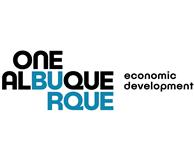 Chair: Myra GhattasVice Chairman: Tim Nisly                   Ex-Officio Member: Synthia R. Jaramillo City Legal: Leigh Brunner                                Staff:  M. Mitchell           D. Sayers           C. Nunez           R. GriegoCommissioners: Paulette Baca                              Matthew Biggs                              Kenneth J. Carson                             Cailyn Kilcup                             Michael M. Silva Jr.
                             Commissioners: Paulette Baca                              Matthew Biggs                              Kenneth J. Carson                             Cailyn Kilcup                             Michael M. Silva Jr.
                             